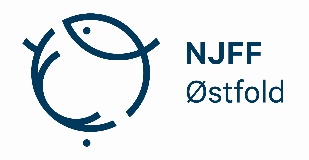 MANDAT – NJFF Østfolds kvinneutvalg(vedtatt av regionstyret 7-3-22).MANDATGjentatte landsmøter har besluttet at rekruttering av kvinner skal være en særsatsing i organisasjonen. Målgruppen til NJFFs kvinnesatsing skal være jakt-, fiske- og friluftsinteresserte kvinner. Det skal legges særlig til rette for å nå de kvinner som tar jegerprøven, eller deltar på annen kursvirksomhet i regi av NJFF. For å øke forståelsen for kvinners inkludering i et høstingsbasert friluftsliv, er også samfunnet i sin helhet målgruppe. NJFF Østfolds kvinneutvalg skal:Fokusere spesielt på arrangementer og tiltak som stimulerer kvinner til å delta i NJFFs øvrige arrangementer.Gjøre sine kvinnelige medlemmer best mulig rustet til å delta aktivt i NJFF uten behov for tilrettelegging.Øke forståelsen for at kvinnesatsingen og kvinneaktivitetene er ment som et springbrett til videre utvikling i NJFF, og ikke bygge en egen organisasjon innad i organisasjonen.Være bindeledd mellom lokallagskvinnekontaktene og regionstyret.Videreformidle relevant informasjon fra sentralleddet til lokallagskvinnekontaktene.Arrangere årlige samlinger/møter for kvinnekontaktene i lokalforeningene.SAMMENSETNINGUtvalget ledes av regionlagets kvinnekontakt. Kvinnekontakten velger minst tre utvalgsmedlemmer fra regionlagets lokalforeninger.RAPPORTERINGUtvalget rapporterer løpende sitt arbeid til regionlagets styremøter via kvinnekontakten eller dennes stedfortreder.Utvalget skal årlig lage en kort årsoppsummering som leveres til regionlagets årsmelding.MØTER OG REPRESENTASJONKvinnekontakten (eller stedfortreder fra utvalget) deltar på de møter og samlinger vedrørende kvinnearbeidet som er relevant.ENGASJEMENT OG KOMPENSASJONDet utbetales ikke økonomisk kompensasjon for engasjement i utvalget, men direkte reisekostnader refunderes i hht. Statens satser.KAPASITETUtvalget har selv ansvar for til enhver tid å vurdere og rapportere om de tildelte oppgaver er gjennomførbare for utvalget.